EJERCICIO FINANCIERO 2022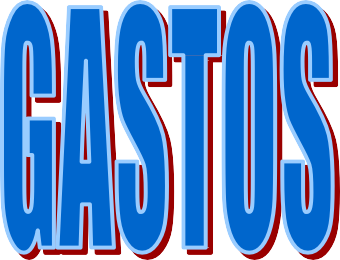 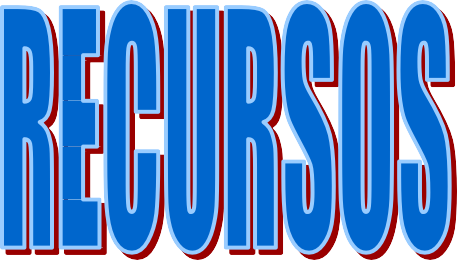 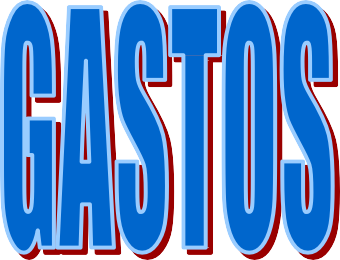 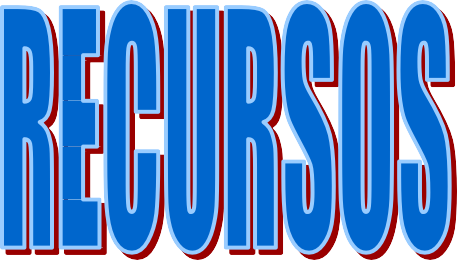 MUNICIPALIDAD DE POSADASPRESUPUESTO MUNICIPAL DE GASTOS Y CÁLCULO DE RECURSOSEJERCICIO FINANCIERO 2 0 2 2PLANILLA ANEXA Nº 1EJERCICIO AÑO 2022PLANILLA ANEXA N° 2EJERCICIO AÑO 2022 - DEPARTAMENTO EJECUTIVOCALCULO DE RECURSOS – CONSOLIDADOPLANILLA ANEXA Nº 3EJERCICIO AÑO 2022 - DEPARTAMENTO EJECUTIVOPLANILLA ANEXA Nº 3 (A)EJERCICIO AÑO 2022 - DEPARTAMENTO EJECUTIVOPLANILLA ANEXA Nº 3 (B)EJERCICIO AÑO 2022 - DEPARTAMENTO EJECUTIVOPLANILLA ANEXA Nº 3 (C)EJERCICIO AÑO 2022 - DEPARTAMENTO EJECUTIVOPLANILLA ANEXA Nº 4 EJERCICIO AÑO 2022CLASIFICACION ECONOMICA, POR OBJETO DEL GASTO E INSTITUCIONAL PRESUPUESTO MUNICIPAL DE GASTOS - CONSOLIDADODEPARTAMENTO EJECUTIVO (Intendencia);DEPARTAMENTO DELIBERATIVO (Honorable Concejo Deliberante)DEFENSORIA DEL PUEBLO (Figura Constitutiva de la COM – Título Sexto – Arts. 217º al 222º)PLANILLA ANEXA Nº 4 (A)EJERCICIO AÑO 2022 -DEPARTAMENTO EJECUTIVOCLASIFICACION ECONOMICA, POR OBJETO DEL GASTO E INSTITUCIONAL TOTAL DE EROGACIONES - ESTADO POR JURISDICCIONESCUADRO Nº 1/4PLANILLA ANEXA Nº 4 (B)EJERCICIO AÑO 2022 -DEPARTAMENTO EJECUTIVOCLASIFICACION ECONOMICA, POR OBJETO DEL GASTO E INSTITUCIONAL TOTAL DE EROGACIONES - ESTADO POR JURISDICCIONESCUADRO Nº 3/4CUADRO Nº 4/4PLANILLA ANEXA Nº 5EJERCICIO AÑO 2022 – DEPARTAMENTO EJECUTIVOEROGACIONES CORRIENTES - GASTOS DE FUNCIONAMIENTO - BIENES DE CONSUMOPLANILLA ANEXA Nº 6EJERCICIO AÑO 2022 – DEPARTAMENTO EJECUTIVOEROGACIONES CORRIENTES - GASTOS DE FUNCIONAMIENTO – SERVICIOSPLANILLA ANEXA Nº 7EJERCICIO AÑO 2022 – DEPARTAMENTO EJECUTIVOEROGACIONES CORRIENTES - OTRAS EROGACIONES CORRIENTESPLANILLA ANEXA Nº 8EJERCICIO AÑO 2022 – DEPARTAMENTO EJECUTIVOEROGACIONES DE CAPITALPLANILLA ANEXA Nº 9EJERCICIO AÑO 2022 - DEPARTAMENTO EJECUTIVOEROGACIONES CORRIENTES - GASTOS DE FUNCIONAMIENTO GASTOS EN PERSONALPLANILLA ANEXA Nº 10EJERCICIO AÑO 2022 - DEPARTAMENTO EJECUTIVOEROGACIONES CORRIENTES-PLANTA PERMANENTENivel: Autoridades Superiores, Personal Superior y Cargos Nominados - Detalle de Cargos IndividualesPLANILLA ANEXA Nº 10 (A)EJERCICIO AÑO 2022 - DEPARTAMENTO EJECUTIVOEROGACIONES CORRIENTES-PLANTA PERMANENTENivel: Autoridades Superiores, Personal Superior y Cargos Nominados - Detalle de Cargos IndividualesPLANILLA ANEXA Nº 10 (C)EJERCICIO AÑO 2022 - DEPARTAMENTO EJECUTIVOEROGACIONES CORRIENTES-PLANTA PERMANENTENivel: Autoridades Superiores, Personal Superior y Cargos Nominados - Detalle de Cargos IndividualesPLANILLA ANEXA Nº 11EJERCICIO AÑO 2022 - DEPARTAMENTO EJECUTIVOEROGACIONES CORRIENTES - PLANTA PERMANENTE y TEMPORARIAESCALAFON GENERAL - Detalle de cargos individualesSISTEMA ESCALAFONARIO ACTUAL (1) y (2) = ACORDE ORDENANZA XV – Nº 11 (Antes Ord. 1059/03 – ANEXO I)PLANILLA ANEXA Nº 11(A)EJERCICIO AÑO 2022 - DEPARTAMENTO EJECUTIVOPlanilla de carácter complementaria informativa – Con incrementos otorgados en el Ejercicio 2021—Decreto Nº 240/21 -PLANILLA ANEXA Nº 12EJERCICIO AÑO 2022 - DEPARTAMENTO EJECUTIVOEROGACIONES CORRIENTES - GASTOS DE FUNCIONAMIENTOGASTOS EN PERSONAL: Pta. Permanente (Incluye Autoridades Sup., Personal Superior y Cargos Nominados)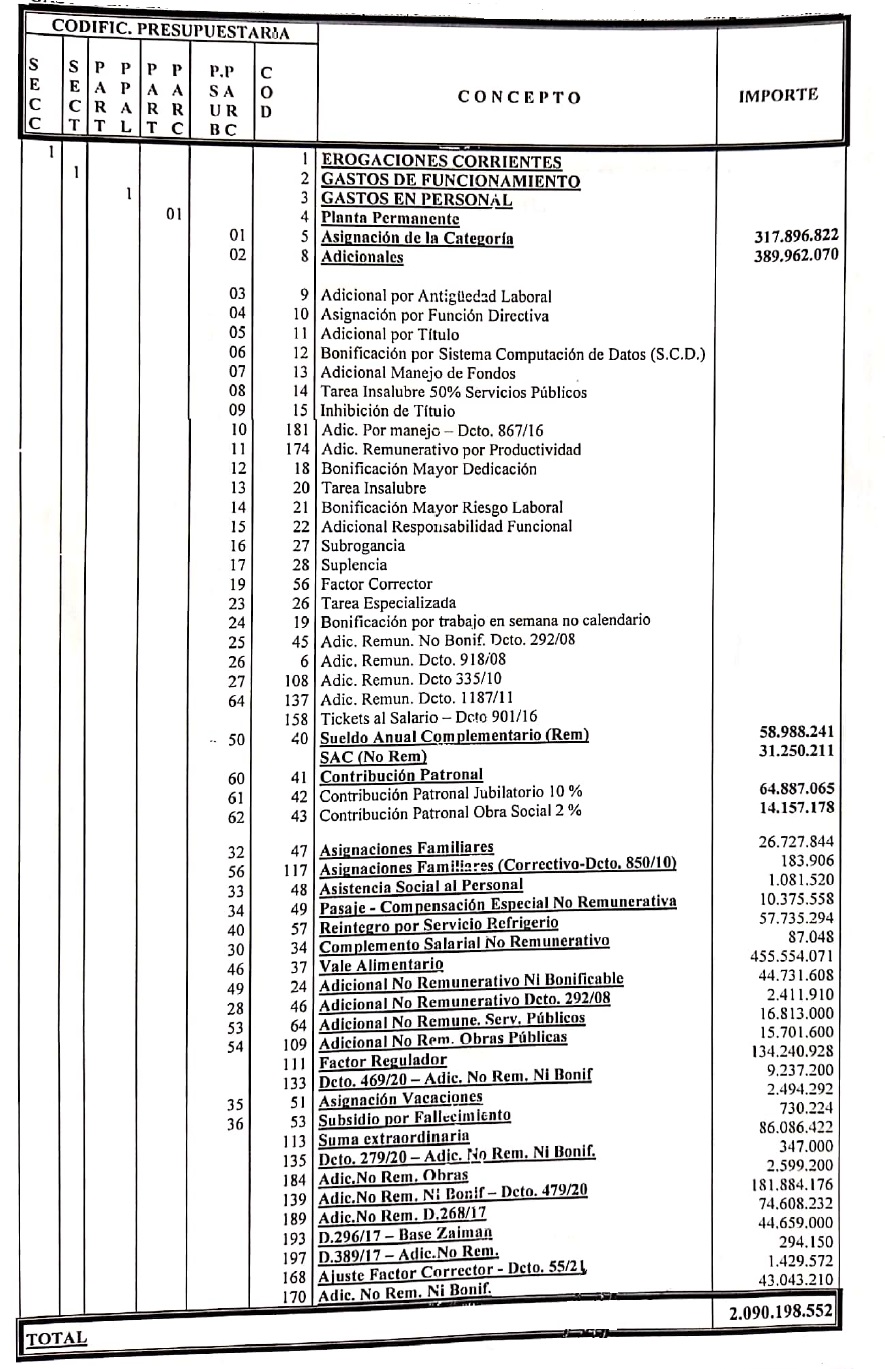 PLANILLA ANEXA Nº 13EJERCICIO AÑO 2022 - DEPARTAMENTO EJECUTIVOEROGACIONES CORRIENTES - GASTOS DE FUNCIONAMIENTOGASTOS EN PERSONAL: Planta Temporaria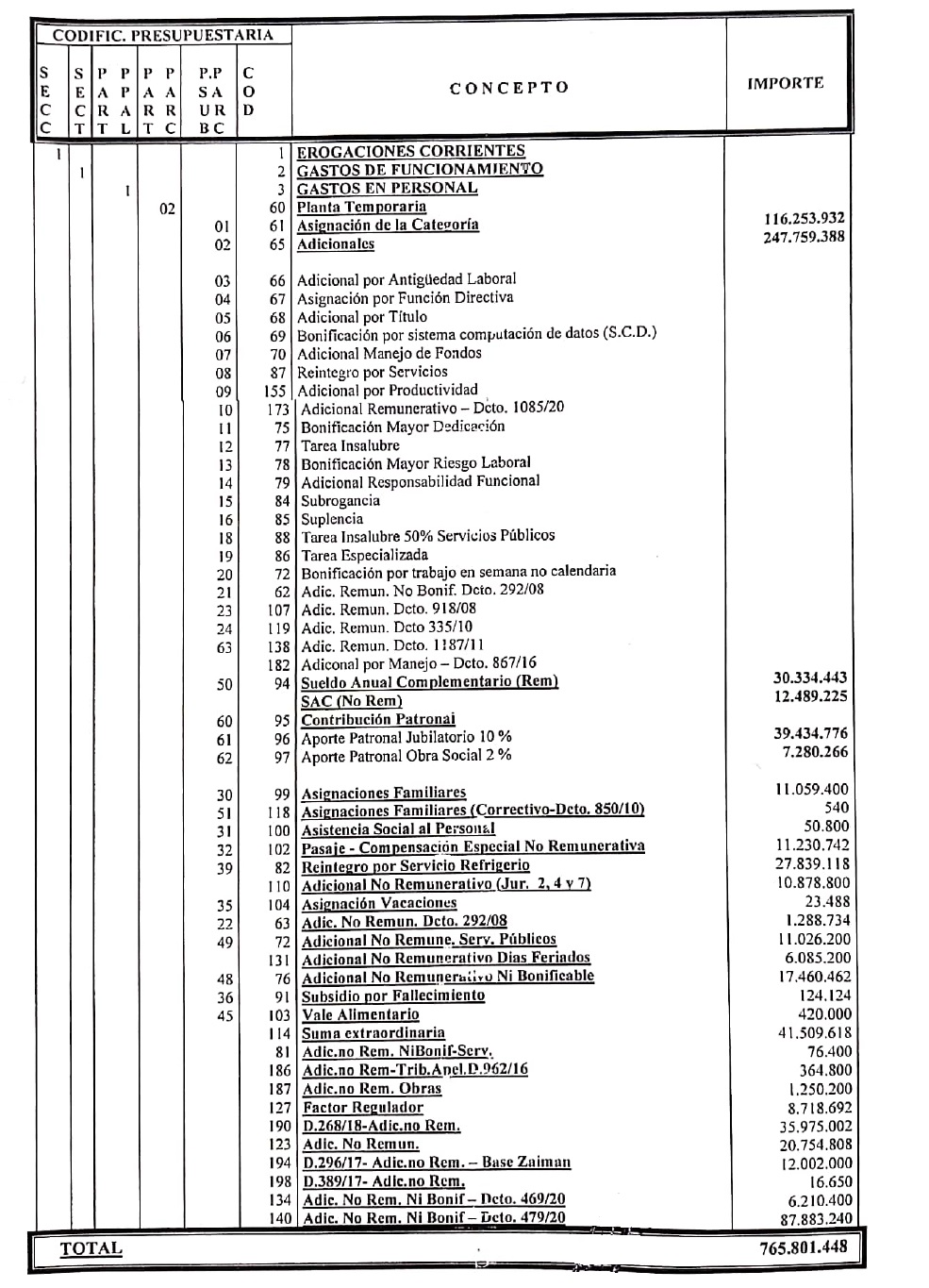 PLANILLA ANEXA Nº 14EJERCICIO AÑO 2022 - DEPARTAMENTO EJECUTIVOEROGACIONES DE CAPITAL - INVERSION FISICAPLAN DE OBRAS PÚBLICAS - GASTOS EN PERSONALPlanta Temporaria -(Según necesidades de contratación de Obras)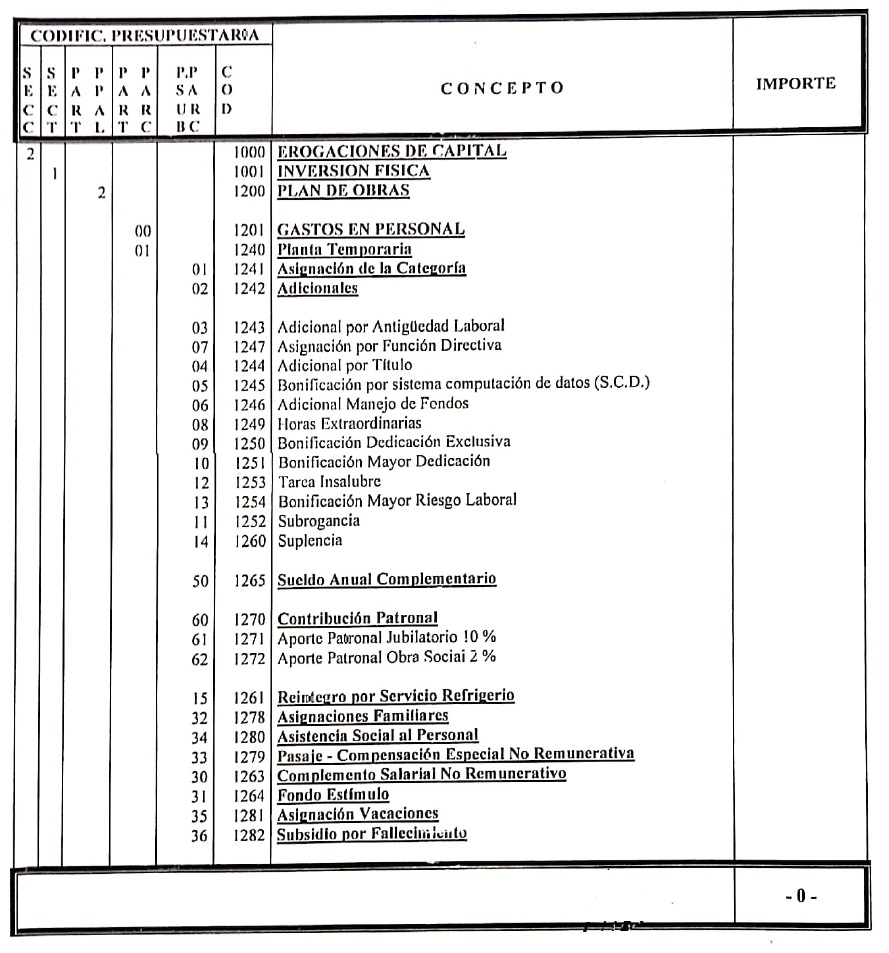 PLANILLA ANEXA Nº 15EJERCICIO AÑO 2022 - DEPARTAMENTO EJECUTIVOEROGACIONES DE CAPITAL - INVERSION FISICAPLAN DE OBRAS PÚBLICAS - BIENES DE CONSUMOPLANILLA ANEXA Nº 16EJERCICIO AÑO 2022 - DEPARTAMENTO EJECUTIVOEROGACIONES DE CAPITAL - INVERSION FISICAPLAN DE OBRAS PÚBLICAS - SERVICIOSPLANILLA ANEXA Nº 17EJERCICIO AÑO 2022 - DEPARTAMENTO EJECUTIVOEROGACIONES DE CAPITAL - INVERSION FISICAPLAN DE OBRAS PÚBLICAS - BIENES DE CAPITALPLANILLA ANEXA Nº 18EJERCICIO AÑO 2022 - DEPARTAMENTO EJECUTIVO-EROGACIONES DE CAPITALINVERSION FISICA - PLAN DE OBRASC O N T E N I D OPLANILLA ANEXAN°CALCULO DE RECURSOS Y PRESUPUESTO GENERAL DE GASTOSPRESUPUESTO SINTETICO - PLANILLAS ANEXAS:* Balance Financiero Preventivo - Esquema Ahorro-Inversión1* Cálculo de Recursos - Consolidado -2* Cálculo de Recursos - Analítico -3 – 3(A) a 3(C)* Clasificación Económica y por Objeto del Gasto, Institucional y Jurisdiccional4 – 4 (A)-4(B)* Erogaciones Corrientes – Consumo5* Erogaciones Corrientes - Servicios6* Erogaciones Corrientes - Otras Erogaciones Corrientes7* Erogaciones de Capital - Analítico8* Erogaciones Corrientes - Gastos en Personal – Consolidado9* Planta de Personal: Autoridades Superiores, Pers. Superior y Cargos Nominados10,10(A),(B),(C), (D)* Planta de Personal: Escalafón General11Escala Salarial según Decreto Nº 355/13 (Planilla carácter informativo)Gastos en Personal: Escalafón Gral.- Planta Permanente11 (A)12* Gastos en Personal: Escalafón Gral.- Planta Temporaria13* Gastos en Personal: Plan de Obras - Planta Temporaria14* Plan de Obras: Bienes de Consumo15* Plan de Obras: Servicios16* Plan de Obras: Bienes de Capital17* Plan de Obras181.- BALANCE FINANCIERO PREVENTIVO1.- BALANCE FINANCIERO PREVENTIVOTotal de Recursos10.029.400.971Total de Erogaciones del Departamento Ejecutivo8.679.754.771Total de Erogaciones del Honorable Concejo Deliberante1.299.685.200Total de Erogaciones de la Defensoría del Pueblo49.961.000RESULTADO-0-2.- ESQUEMA AHORRO - INVERSION2.- ESQUEMA AHORRO - INVERSIONA- Cuenta Corriente:Ingresos Corrientes9.984.969.618Erogaciones Corrientes del Departamento Ejecutivo6.542.967.636Erogaciones Corrientes del Honorable Concejo Deliberante1.289.685.200Erogaciones Corrientes de la Defensoría del Pueblo41.961.000AHORRO2.110.355.782B- Cuenta de Capital:Erogaciones de Capital del Departamento Ejecutivo2.136.787.135Erogaciones de Capital del Honorable Concejo Deliberante10.000.000Erogaciones de Capital de la Defensoría del Pueblo8.000.000Ingresos de Capital44.431.353INVERSIÓN2.110.355.782IMPUTACIONCODIGOCONCEPTOSIMPORTE00000000000000INGRESOS CORRIENTES9.984.969.61801000000000010DE JURISDICCION MUNICIPAL5.783.791.85801100000000011TASAS MUNICIPALES5.497.711.85801101000000100Tasas sobre Comercio3.814.892.14001102001000130Tasas sobre Inmuebles432.662.18101103000000150Tasas sobre Rodados740.264.01101104000000200Otras Tasas509.893.52601200000000300OTROS INGRESOS DE JURISDICCION MUNICIPAL286.080.00002000000000020DE OTRAS JURISDICCIONES4.201.177.76002100000000021Coparticipación Imp. Nac. y Prov.4.068.777.32002100020404727Compensación Consenso Fiscal124.502.90002100030404747Regalías Yacyretá – Especies7.897.54002200000000022Uso del Crédito02300000000023Aportes No Reintegrables02400000000024Indemnizaciones10000000000001INGRESOS DE CAPITAL44.431.35311000000000400INGRESOS DIRECTOS44.431.35311000010404401Venta de Bienes del Activo4.052.353Contribución de Mejoras40.379.00012000000000500OTROS INGRESOS DE CAPITAL- 0 -TOTAL DEL CALCULO DE RECURSOSTOTAL DEL CALCULO DE RECURSOSTOTAL DEL CALCULO DE RECURSOS10.029.400.971IMPUTACIONCODIGOCONCEPTOSIMPORTE00000000000000INGRESOS CORRIENTES9.984.969.61801000000000010DE JURISDICCION MUNICIPAL5.783.791.85801100000000011TASAS MUNICIPALES5.497.711.85801101000000100TASAS SOBRE COMERCIOS3.814.892.14001101010401101DERECHO DE INSP. , REG. Y SERV. CONT.01101020401102DERECHO DE INSCRIPCION01101050401105DERECHO ADICIONAL LOC. NOCTURNOS01101060401106DERECHO ADICIONAL ALBERGUES POR HORA01101080501108HABILITACION VEH. TRANS. SUST. ALIMEN.01101090501109INSCRIPCION REGISTRO ABASTO Y MATARIFES01101100501110RENOVACION ANUAL ABASTO Y MATARIFES01102001000130TASAS SOBRE INMUEBLES432.662.18101102010402131TASA GENERAL DE INMUEBLES01102020402132DERECHO DE CATASTRO01102030402133RECARGO BALDIOS01102040402134CERTIFICADOS LIBRE DEUDA DE INMUEBLES01102060402136TASA S/INMUEBLE P/TARJETA DE CREDITO01102070402137UNIDAD FUNCIONAL DE USO VIVIENDA01102080402138UNIDAD FUNCIONAL DE USO OFICINA01102090402139SUPERFICIE CONSTRUIDA01102100402140TASA GRAL. DE INMUEBLES – CONV. EMSA DCTO. 118/02TASA GRAL. DE INMUEBLES – CONV. EMSA DCTO. 118/0201103000000150TASAS SOBRE RODADOS740.264.01101103010403151IMPUESTO PCIAL. AUTOMOTOR (75%)01104000000200OTRAS TASAS509.893.52601104010201201DERECHO DE OFICINA GRAL.01104030301203DERECHO DE PUBLICIDAD Y PROPAGANDA01104040301204DERECHO DE OCUPACION DE LA VIA PUBLICA01104050301205OCUPACION DEL DOMINIO PUBLICO01104060301206SERVICIOS ESPECIALES (SERV. PUB. ADM.)01104080301208ESPECTACULOS PUBLICOS01104100306210INHUMACIONES01104110306211ARRENDAMIENTO, RENOVACION Y TRANSPORTEARRENDAMIENTO, RENOVACION Y TRANSPORTE01104130306213SERVICIOS VARIOS CEMENTERIO01104140306214MANTENIMIENTO Y CONSERVACION CEMENTERIOMANTENIMIENTO Y CONSERVACION CEMENTERIO01104150404215VENTA TARJETA DE ESTACIONAMIENTO01104180301218CARTELES LUMINOSOS CON DESC. 60 %01104190403219CERTIFICACIONES LIBRE DEUDA01104200403220CERTIFICACIONES DE PATENTE01104210403221DUPLICADOS RECIBOS01104220501222CERTIFICACION SANITARIA01104230502223PATENTAMIENTO CANES01104240502224HABIL. DE CRIADEROS, PENSIONES Y EXPENDIOSHABIL. DE CRIADEROS, PENSIONES Y EXPENDIOS01104250503225EMISION O RENOVACION CARNET SANITARIO01104260503226DUPLICADO CARNET SANITARIO01104270503227ANALISIS DE SANGRE01104280503228GRUPO SANGUINEO01104290504229HAB. VEH. TRANS. COMB., ATMOS. Y AGUA POT.HAB. VEH. TRANS. COMB., ATMOS. Y AGUA POT.01104300601230DERECHO DE CONSTRUCCION01104310601231INSPECCIONES (s/CONSTRUCCIONES)01104320601232OCUPACION DE LA VIA PUBLICA0110433060101104120306233212DERECHO DE OFICINA OBRAS PUBLICASDERECHOS VARIOS CEMENTERIOIMPUTACIONCODIGOCONCEPTOSIMPORTE01104340601234INICIACION DE TRAMITES OBRAS PUBLICAS01104350601235INSPECCION DE INSTALACIONES ELECTRICAS01104360601236PERMISO DE CONEXIÓN01104370603237VISACION DE PLANOS DE MENSURA01104380603238DERECHO DE OFICINA CATASTRO01104400301240OTROS-DCION. INSPECCION Y SERVICIOS01104420302242HABILITACION LICENCIA DE CONDUCIR01104430302243ADICIONAL DE CATEGORIA -DCION. DE TRANSITO01104450406245OTROS – DCION. DE GESTION Y MORA01104460401246OTROS-DCION. DE COMERCIO01104470402247OTROS-DCION. DE INMUEBLES01104510504251OTROS-DCION. DE MEDIO AMBIENTE URBANO01104520601252OTROS-DIVISION ELECTRICIDAD01104560302256SERVICIO DE GRUA O HIDROELEVADOR01104570601257VISACION DE PLANOS DE ELECTRICIDAD01104580601258VISACION PREVIA DE PLANOS ELECTROMEC.01104590601259INSPECCIONES ELECTROMECANICAS01104650304265SERVICIO PROF. DE PROCESOS MUN. APREMIOS01104670303267CANON HABILITACION Y/O RENOV. VEHIC.01104730507272CLORA RESIDUAL-LABORATORIO01104830508124ESTERILIZACION DE ANIMALES DOMESTICOS01104840508128REGISTRO Y PATENTE DE PERROS Y GATOS-ORD.1323/04REGISTRO Y PATENTE DE PERROS Y GATOS-ORD.1323/0401105030501184CANON RGTO. MNPAL. VTA. BEB. ALCOHOLICAS01105040302185ESTADIA O GUARDA EN CORRALON MUNICIPAL01105100507508ANALISIS MACROSCOPICO: IDENTIF. DE COMPONENTESANALISIS MACROSCOPICO: IDENTIF. DE COMPONENTES01105110507509ANALISIS MICROSCOPICO: IDENT. DE COMPONENETES01105350507533METODO DE DESTILACION DIRECTA01105430507541RCTO. DE MICROORGANISMOS EN PLACA Y/O Nº MAS P.RCTO. DE MICROORGANISMOS EN PLACA Y/O Nº MAS P.01105470507545OTRAS DETERMINACIONES ANALITICAS01105490507547IDENTIFICACION DE GERMENES01105520501550POR C/100KG. DE CARNE VAC., OVINA, PORC. Y OTRAS01105530501551POR CADA 10 KGS. DE MENUDENCIAS Y/O TOCINO01105540501552POR CADA 10 KGS. DE CHACINADOS, EMBUTIDOS, FIA.01105550501553POR CADA 10 KGS. DE PESCADOS O MARISCOS01105560501554POR CADA 20 KGS. DE AVES EN PIE FAENADOS01105570501555POR CADA 100 KGS. DE SUBPRODUCTOS LACTEOS01105580501556POR CADA 100 LITROS DE LECHE LIQUIDA01105590501557POR CADA 30 DOCENAS DE HUEVOS01105600501558POR CADA 100 KGS. DE GRASA BOVINA O PORCINA01105610501559POR CADA 1.000 KGS, DE FRUTAS O VER (MAYORISTAS)POR CADA 1.000 KGS, DE FRUTAS O VER (MAYORISTAS)01105620501560POR OTRAS INSPECCIONES NO PREVISTAS01105630306561CONSTRUCCIONES PRIVADAS EN EL CEMENTERIO01105670303687CANON DER. INSP. PRORROGA HAB. TRANSP. ESCOLAR01105680301694DER. DE OCUP. VIA PUBLICA P/VTA. AMBUL.01105690601695VISACION PREVIA INST. GAS01105410507539POTENCIOMETRICAS01105440507542RECUENTO DE MOHOS01105450507543SOLIDOS DISUELTOS01105460507544SOLIDOS EN SUSPENSIÓN01105660404684COBRO P. CONSULTA DE CADA LEG. PARCELARIO01105720404725CAPACIT. SOCORRISTA ACUATICO (P/HOTELES)01200000000300OTROS ING. DE JURISDICCION MUNICIPAL286.080.00001200100404310RECURSOS VARIOS E IMPREVISTOS01200170307317OCUP. DE PUESTOS O LOCALES M. MODELO01200190307319ENERGIA ELECTRICA MERCADO MODELO01200410308321OCUP. DE PUESTOS/LOCALES VILLA URQUIZA01200460604326CERT. DE USO CONFORME01200410301331INT. Y REC.- DCION. INSP. Y SERVICIOS01200430306333INT. Y REC.- CEMENTERIO01200440302334INT. Y REC.- DCION. DE TRANSITO01200460406336INT. Y REC.- DCION.DE GESTION Y MORA01200470401337INT. Y REC.- DCION. DE COMERCIO01200480402338INT. Y REC.- DCION. DE INMUEBLESIMPUTACIONCODIGOCONCEPTOSIMPORTE01200400404340INT. Y REC.- DCION. DE TESORERIA01200410501341INT. Y REC.- DCION. CONT.ALIMEN.01200450503345INT. Y REC.- DCION. MEDICINA SANITARIA01200470601347INT. Y REC.- DCION. OBRAS PRIVADAS01200500605350INT. Y REC.- DCION. OBRAS VIALES01200520702352INT. Y REC.- JUZGADO Nº 201200530602353INT. Y REC.- DCION. CONT. DE MEJORAS01200540401354MULTAS-DCION. DE COMERCIO01200550502355MULTAS-DCION. DE ZOONOSIS01200570701357MULTAS-JUZGADO Nº 101200580701358OTRAS MULTAS - JUZGADO Nº 101200590702359MULTAS TRANSITO – JUZGADO Nº 201200600702360OTRAS MULTAS - JUZGADO Nº 201200630404363ALQUILER EX – ZEPPELIN01200650703365MULTAS TRANSITO – JUZGADO Nº 301200660703366OTRAS MULTAS - JUZGADO Nº 301200670703367MULTAS - JUZGADO Nº 3- GENDARMERIA01200680703368MULTAS - JUZGADO Nº 3- POLICIA01200690703369INTERESES Y RECARGOS - JUZGADO Nº 301200800404370CANON CONCESION TERMINAL DE OMNIBUS01200810604371CERT. DE NUMERACION DOMICILIARIA OFICIAL01200820604372INFORMES TECNICOS VARIOS01200840307374MERC. MODELO CONSUMO Y/O GASTO DE AGUA01200800406380INTERESES01200890701389MULTA JUZGADO Nº 1 – GENDARMERIA01200900701390MULTA JUZGADO Nº 1 – POLICIA01200910702391MULTA JUZGADO Nº 2 - GENDARMERIA01200920702392MULTA JUZGADO Nº 2 – POLICIA01201200302120VERIF. TECNICA VEHICULAR – DCTO. 1245/0301201210301122CONSUMO ENERGIA ELECTRICA – MERC. DEL PUENTECONSUMO ENERGIA ELECTRICA – MERC. DEL PUENTE01201220301123CONSUMO AGUA POTABLE – MERC. DEL PUENTE01201240508127MULTA – RECUP. CANES EN LA VIA PUB. ORD. 1322/04MULTA – RECUP. CANES EN LA VIA PUB. ORD. 1322/0401201250508129MULTA – FALTA REGISTRO Y PTE. DE PERROS Y GATOSMULTA – FALTA REGISTRO Y PTE. DE PERROS Y GATOS01201390404183REMANENTE DE EJERCICIOS ANTERIORES01201411002563RECUPERO–PROG. MNPAL. PROMOC. Y DES. SOCIO-PRODU.RECUPERO–PROG. MNPAL. PROMOC. Y DES. SOCIO-PRODU.01201421002564REC. POR MORA- PROG. PROMOCION Y DES. SOCIO-PRODUREC. POR MORA- PROG. PROMOCION Y DES. SOCIO-PRODU01201460404585GARANTIA PARA REPAR. DE DAÑOS AL ERARIO PUBLICOGARANTIA PARA REPAR. DE DAÑOS AL ERARIO PUBLICO01201490501596INTERESES POR CANON DE BEBIDAS ALCOHOLICASINTERESES POR CANON DE BEBIDAS ALCOHOLICAS01201500401691GASTOS MOVILIDAD DCION. COMERCIO01201500405681DERECHO ESP. DE COMP. DE INDICADORES URB.01201530404726RECUPERO GASTOS OPER. C/TARJ. CRED.02000000000020DE OTRAS JURISDICCIONES4.201.177.76002100000000021COPARTICIPACION4.201.177.76002100010404399COPARTICIPACION IMP. NAC. Y PROV.4.068.777.32002100020404727COMPENSACION CONSENSO FISCAL124.502.90002100030404747REGALÍAS YACYRETÁ-ESPECIES7.897.54002200000000022USO DEL CREDITO- 0 -02200010404398USO DEL CREDITO- 0 -02200020404379BONOS CEMIS- 0 -02300000000023APORTES NO REINTEGRABLES- 0 -02300030404396SUBSIDIOS NO REINT. P/FEST. DEL LITORAL02300040404394SUBSIDIOS OBTENIDOS NO REINT.02300070404188PROGRAMA PROV. DE REP. DE EST. ESCOLARES PUB. PCIA.PROGRAMA PROV. DE REP. DE EST. ESCOLARES PUB. PCIA.02300080404189PROG. DE DESCENTRALIZ. DE LA GESTION PARA LA APSPROG. DE DESCENTRALIZ. DE LA GESTION PARA LA APS02300100404196CONV. DE ADM. DE FONDOS - PROGRAMA PACES02300110404197SUBPROGRAMA FEDERAL - OBRA POR COOPERATIVASUBPROGRAMA FEDERAL - OBRA POR COOPERATIVA02300150404565PROGRAMA JOVEN CON MAS Y MEJOR TRABAJO02300240404574REMANENTE EJERCICIOS ANTERIORES (APS)02300280404578FONDO PROVINCIAL SOLIDARIO (FPS) y/o su compensación.-FONDO PROVINCIAL SOLIDARIO (FPS) y/o su compensación.-02300330404598REMANENTE EJERCICIO ANTERIOR FDO. PCIAL. SOL. (FPS)REMANENTE EJERCICIO ANTERIOR FDO. PCIAL. SOL. (FPS)02300390404675PROG. FED. DE INTEGRACION SOCIOCOMUNITARIA–V. NUEVASPROG. FED. DE INTEGRACION SOCIOCOMUNITARIA–V. NUEVAS02300400404676A.N.S.V. PROYECTO SEGURIDAD VIALIMPUTACIONCODIGOCONCEPTOSIMPORTE02300420404678REMANENTE EJERCICIO ANTERIOR PLAN PACES02300550404699REMANENTE EJERCICIO ANTERIOR (ANSV)02300570404703PLAN MAS CERCA, MAS MUNICIPIO, MEJOR PAIS, MAS PATRIAPLAN MAS CERCA, MAS MUNICIPIO, MEJOR PAIS, MAS PATRIA02300610404710FONDO VIAL PROVINCIAL02300620404711CONV. PROG. PREST. ALIMENTARIA ESCOLAR02300630404712MEJORA DE LA ATENCION AL CIUDADANO02300660404716CONVENIO COLABORACION MUTUA - VIALIDAD02300670404717PLAN CIUDADES PARA EMPRENDER02300680404718PROYECTO “AM RADIO ABIERTA”02300690404719PROYECTO “BIEN ACTIVOS”02300700404721TRANSFERENCIA SIN REINTEGRO-GOB.PCIA.MNES02300740404731PROG. PCIAL. DE SEGURIDAD ALIM.Y NUTRICIONAL - ORD. XII Nº77PROG. PCIAL. DE SEGURIDAD ALIM.Y NUTRICIONAL - ORD. XII Nº7702300750404732ASISTENCIA FINANCIERA A MUNICIPIOS POR COVID-1902300760404733DCTO.736/20-TIPOKA SA02300770404734EBY POR EMERG. EPID.-APORTE INST.NO REEMBOLSABLE02300780404742ARGENTINA HACE - II02300790404749ARGENTINA HACE02400000000024INDEMNIZACIONES- 0 -02400010404121INDEMNIZACIONES DE OTRA JURISDICCION- 0 -10000000000001INGRESOS DE CAPITAL44.431.35311000000000400INGRESOS DIRECTOS44.431.35311000010404401VENTA BIENES DEL ACTIVO4.052.353CONTRIB. DE MEJORAS-MONTO TL.(V. Apertura)40.379.000Detalle de Obras:11000750602475MORATORIA DE CONTRIBUCION DE MEJORAS11000850602485CONTRIB. ESPECIAL PARA OBRAS PUBLICAS – ORD. 429/0011001120602613OBRA 211 – EJEC. PAV. INTERTRABADO-CALLES VARIAS-CH. 41OBRA 211 – EJEC. PAV. INTERTRABADO-CALLES VARIAS-CH. 4111001130602614OBRA 212 – PAV. ARTICULADO-CALLES INT. CHACRA 4311001400602641OBRA 81 – CORDON CUNETA Y DES. CALLE 43 – CH. 2911001410602642OBRA 82 – CORDON CUNETA – CALLES INT. CH. 23 – 1° ETAPAOBRA 82 – CORDON CUNETA – CALLES INT. CH. 23 – 1° ETAPA11001490602650CONT. ESPECIAL – ORD. 429/00 – ING. POR EMSA11001500602651OBRA 83–CH. TERM. DE C.C.BADENES Y PAVIMENTO–SECCION 2OBRA 83–CH. TERM. DE C.C.BADENES Y PAVIMENTO–SECCION 211001510602652OBRA 84 – CH. 7 TERM. DE C.C. BADENES Y PAV. – SECCION 2OBRA 84 – CH. 7 TERM. DE C.C. BADENES Y PAV. – SECCION 211001520602653OBRA 85–CH. 43 TERM. DE C.C.BADENES Y PAVIMENTO– SECC. 7OBRA 85–CH. 43 TERM. DE C.C.BADENES Y PAVIMENTO– SECC. 711001540602655OBRA 87 – CH. 72 – SECC. 8 – C.C. BADENES Y DESAGUES11001550602656OBRA 88 – CH. 125 – SECC. 18 – PAV. ART. CALLES 42, 44, 46 y 129OBRA 88 – CH. 125 – SECC. 18 – PAV. ART. CALLES 42, 44, 46 y 12911001560602657OBRA 89–CH. 21–C.C.,BADENES Y PAV ART. CALLES INT. SECC. 3OBRA 89–CH. 21–C.C.,BADENES Y PAV ART. CALLES INT. SECC. 311001570602658OBRA 90–CH.42–CONST.PAV.ART.C.(36)B.DE ASTRADA y (57)BEETHOVENOBRA 90–CH.42–CONST.PAV.ART.C.(36)B.DE ASTRADA y (57)BEETHOVEN11001580602659OBRA 91 – CH. 64 – C.C. y PAV. ART.11001590602660OBRA 92 – CH. 22 - PAV. ART. CALLES INT. SECC. 0311001600602661OBRA 93 – CH. 69 – C.C. Y DES. CALLES INTERNAS11001650602666OBRA 94 – CH. 242 – C.C. y BADENES (1ª ETAPA)11001660602667OBRA 95 – CH. 124 - C.C. y PAV. ART.11001670602668OBRA 96 – CH. 8 – PAV. ART. CALLES INT. FALTANTES11001680602669OBRA 97 – CH. 168 – C.C. y PAV. CALLES INTERNAS11001690602670OBRA 98 – CH. 169 – C.C. y PAV. ART. CALLES INTERNAS11001700602688OBRA 213 – CH. 13 – C.C. y PAV. EMP. CALLES INTERNAS11001620602663CONST. Y/O CERTIF. DE LIBRE DEUDA POR CONT. DE MEJORASCONST. Y/O CERTIF. DE LIBRE DEUDA POR CONT. DE MEJORAS11001710602689OBRA 99 - PAV. EMP. Y C.C. CALLES INTERNAS DEL Bº BELLA VISTAOBRA 99 - PAV. EMP. Y C.C. CALLES INTERNAS DEL Bº BELLA VISTA11001720602701OBRA 214 - PAV. EMP. Y C.C. CALLES INTERNAS DE LA CHACRA 130OBRA 214 - PAV. EMP. Y C.C. CALLES INTERNAS DE LA CHACRA 13011001730602702OBRA 215 - PAV. EMP. Y C.C. CALLES INTERNAS DE LA CHACRA 24OBRA 215 - PAV. EMP. Y C.C. CALLES INTERNAS DE LA CHACRA 2411001740602715OBRA 216 - CORDONES CUNETAS FALTANTES CALLES INTERNAS CH.18OBRA 216 - CORDONES CUNETAS FALTANTES CALLES INTERNAS CH.1811001750602735OBRA 217. C.C. Y PAV. TIPO EMP. CALLES INTERNAS CH. Nº59OBRA 217. C.C. Y PAV. TIPO EMP. CALLES INTERNAS CH. Nº5911001760602736OBRA 218. C.C. Y PAV. TIPO EMP. CALLES INTERNAS CH. Nº54OBRA 218. C.C. Y PAV. TIPO EMP. CALLES INTERNAS CH. Nº5412000000000500OTROS INGRESOS DE CAPITAL- 0 -12000010406501DEUDORES EN GESTION12000040404504DESCUENTOS OBTENIDOS E INTERESES GANADOSTOTAL DEL CALCULO DE RECURSOSTOTAL DEL CALCULO DE RECURSOSTOTAL DEL CALCULO DE RECURSOS10.029.400.971CODIFIC. PRESUPUESTARIACODIFIC. PRESUPUESTARIACODIFIC. PRESUPUESTARIACODIFIC. PRESUPUESTARIACODIFIC. PRESUPUESTARIACODIFIC. PRESUPUESTARIACODIFIC. PRESUPUESTARIACODIFIC. PRESUPUESTARIAC O N C E P T OIMPORTESSPPPPP.PCC O N C E P T OIMPORTEEEAPAAS AOC O N C E P T OIMPORTECCRARRU RDC O N C E P T OIMPORTECTTLTCB CC O N C E P T OIMPORTE11EROGACIONES CORRIENTES6.542.967.636112GASTOS DE FUNCIONAMIENTO6.502.486.091113Gastos en Personal2.856.000.00012200Bienes de Consumo1.199.173.39313250Servicios2.447.312.69812450OTRAS EROGACIONES CORRIENTES40.481.54511451Intereses y Gastos de la Deuda314.72012470Transferencias Corrientes38.166.82513480Crédito Adicional para Erogaciones Corrientes125500Fondo Mpal. de Promoción y Desarrollo Socio-Productivo2.000.00021000EROGACIONES DE CAPITAL2.136.787.13511001INVERSION FISICA2.136.531.33111002Bienes de Capital524.190.39621200Plan de Obras Públicas1.612.340.93522000OTRAS EROGACIONES DE CAPITAL255.80412001Amortización de la Deuda255.80422500Transferencia de Capital33000Crédito Adicional para Erogaciones de CapitalTOTAL DEL PRESUPUESTO DE GASTOS: Departamento EjecutivoTOTAL DEL PRESUPUESTO DE GASTOS: Departamento EjecutivoTOTAL DEL PRESUPUESTO DE GASTOS: Departamento EjecutivoTOTAL DEL PRESUPUESTO DE GASTOS: Departamento EjecutivoTOTAL DEL PRESUPUESTO DE GASTOS: Departamento EjecutivoTOTAL DEL PRESUPUESTO DE GASTOS: Departamento EjecutivoTOTAL DEL PRESUPUESTO DE GASTOS: Departamento EjecutivoTOTAL DEL PRESUPUESTO DE GASTOS: Departamento EjecutivoTOTAL DEL PRESUPUESTO DE GASTOS: Departamento Ejecutivo8.679.754.771TOTAL DEL PRESUPUESTO DE GASTOS: Departamento DeliberativoTOTAL DEL PRESUPUESTO DE GASTOS: Departamento DeliberativoTOTAL DEL PRESUPUESTO DE GASTOS: Departamento DeliberativoTOTAL DEL PRESUPUESTO DE GASTOS: Departamento DeliberativoTOTAL DEL PRESUPUESTO DE GASTOS: Departamento DeliberativoTOTAL DEL PRESUPUESTO DE GASTOS: Departamento DeliberativoTOTAL DEL PRESUPUESTO DE GASTOS: Departamento DeliberativoTOTAL DEL PRESUPUESTO DE GASTOS: Departamento DeliberativoTOTAL DEL PRESUPUESTO DE GASTOS: Departamento Deliberativo1.299.685.200TOTAL DEL PRESUPUESTO DE GASTOS: Defensoría del PuebloTOTAL DEL PRESUPUESTO DE GASTOS: Defensoría del PuebloTOTAL DEL PRESUPUESTO DE GASTOS: Defensoría del PuebloTOTAL DEL PRESUPUESTO DE GASTOS: Defensoría del PuebloTOTAL DEL PRESUPUESTO DE GASTOS: Defensoría del PuebloTOTAL DEL PRESUPUESTO DE GASTOS: Defensoría del PuebloTOTAL DEL PRESUPUESTO DE GASTOS: Defensoría del PuebloTOTAL DEL PRESUPUESTO DE GASTOS: Defensoría del PuebloTOTAL DEL PRESUPUESTO DE GASTOS: Defensoría del Pueblo49.961.000TOTAL DE GASTOSTOTAL DE GASTOSTOTAL DE GASTOSTOTAL DE GASTOSTOTAL DE GASTOSTOTAL DE GASTOSTOTAL DE GASTOSTOTAL DE GASTOSTOTAL DE GASTOS10.029.400.971CONCEPTOJUR.1JUR.2JUR.3JUR.04CONCEPTOIntendenciaGobiernoHaciendaSaludy Desarrollo HumanoEROGACIONES CORRIENTES806.751.616424.783.283534.220.351534.220.351832.198.635GASTOS DE FUNCIONAMIENTO768.270.071424.783.283534.220.351534.220.351832.198.635GASTOS EN PERSONAL235.226.139332.462.368321.943.794321.943.794342.294.855BIENES DE CONSUMO108.882.72510.338.01963.947.62063.947.62075.675.550SERVICIOS424.161.20781.982.896148.328.937148.328.937414.228.230OTRAS EROG. CORRIENTES38.481.545.00INT. Y GASTOS DE LA DEUDA314.720.00TRANSFERENCIAS CORRIENTES38.166.825.00CRED.ADICIONAL PARA EROG.CTES.FDO.MUN.PROM.Y DES.SOCIOPRODUCT.	EROGACIONES DE CAPITAL178.054.748116.275.95827.203.89627.203.8966.032.595INVERSIONES177.798.944116.275.95827.203.89627.203.8966.032.595BIENES DE CAPITAL177.798.944116.275.95827.203.89627.203.8966.032.595PLAN DE OBRAS PUBLICASOTRAS EROG. DE CAPITAL255.804.00AMORTIZACION DE LA DEUDA255.804.00TRANSFERENCIA DE CAPITALCRED.ADICIONAL P.EROG.DE CAP.TOTALES984.806.364541.059.241561.424.247561.424.247838.231.230CUADRO Nº 2/4CUADRO Nº 2/4CUADRO Nº 2/4CUADRO Nº 2/4CUADRO Nº 2/4CUADRO Nº 2/4CONCEPTOJUR.05JUR.06JUR.8JUR.10CONCEPTOObras yPlan de ObrasTribunal deFaltasDesarrolloEconómicoCONCEPTOServ. PúblicosPlan de ObrasTribunal deFaltasDesarrolloEconómicoEROGACIONES CORRIENTES2.269.393.84287.986.899410.191.902410.191.902GASTOS DE FUNCIONAMIENTO2.269.393.84287.986.899408.191.902408.191.902GASTOS EN PERSONAL895.198.34180.973.587269.329.514269.329.514BIENES DE CONSUMO353.590.258183.48822.156.92322.156.923SERVICIOS1.020.605.2436.829.824116.705.465116.705.465OTRAS EROG. CORRIENTES2.000.000.002.000.000.00INT. Y GASTOS DE LA DEUDATRANSFERENCIAS CORRIENTES FDO.MUNIC.DE P.Y DES.SOCIOPR.	2.000.000.002.000.000.00EROGACIONES DE CAPITAL127.798.8531.612.340.935356.7827.158.8127.158.812INVERSIONES127.798.8531.612.340.935356.7827.158.8127.158.812BIENES DE CAPITAL127.798.853356.7827.158.8127.158.812PLAN DE OBRAS PUBLICAS1.612.340.935TOTALES2.397.192.6951.612.340.93588.343.681417.350.714417.350.714CONCEPTOJUR.13JUR.14JUR.16JUR.17CONCEPTOCultura yMovilidadUnidad deCoordinación.Planif.CONCEPTOTurismoUrbanaUnidad deCoordinación.Estrateg.EROGACIONES CORRIENTES217.184.275222.733.726647.791.09189.732.016GASTOS DE FUNCIONAMIENTO217.184.272222.733.726647.791.09189.732.016GASTOS EN PERSONAL171.852.782107.721.10061.249.68037.747.840BIENES DE CONSUMO8.301.18928.976.265513.912.54113.208.815SERVICIOS37.030.30486.036.36172.628.87038.775.361OTRAS EROG. CORRIENTESINT. Y GASTOS DE LA DEUDATRANSFERENCIAS CORRIENTESFDO.MUN.PROM.Y DES.SOCIOPRODUCT.EROGACIONES DE CAPITAL4.000.57338.067.9532.088.53717.407.493INVERSIONES4.000.57338.067.9532.088.53717.407.493BIENES DE CAPITAL4.000.57338.067.9532.088.53717.407.493PLAN DE OBRAS PUBLICASOTRAS EROG. DE CAPITALAMORTIZACION DE LA DEUDATOTALES221.184.848260.801.679649.879.628107.139.509CONCEPTOTOTALEROGACIONES CORRIENTES6.542.967.636GASTOS DE FUNCIONAMIENTO6.502.486.091GASTOS EN PERSONAL2.856.000.000BIENES DE CONSUMO1.199.173.393SERVICIOS2.447.312.698OTRAS EROG. CORRIENTES40.481.545INT. Y GASTOS DE LA DEUDA314.720TRANSFERENCIAS CORRIENTES38.166.825CRED.ADIC.PARA EROG.CTES.FDO.MUNIC.DE P.Y DES.SOCIOPR.2.000.000EROGACIONES DE CAPITAL2.136.787.135INVERSIONES2.136.531.331BIENES DE CAPITAL524.190.396PLAN DE OBRAS PUBLICAS1.612.340.935OTRAS EROG. DE CAPITAL255.804AMORTIZACION DE LA DEUDA255.804TRANSFERENCIA DE CAPITALCRED.ADICIONAL P.EROG.DE CAP.TOTALES8.679.754.771CODIFIC. PRESUPUESTARIACODIFIC. PRESUPUESTARIACODIFIC. PRESUPUESTARIACODIFIC. PRESUPUESTARIACODIFIC. PRESUPUESTARIACODIFIC. PRESUPUESTARIACODIFIC. PRESUPUESTARIACODIFIC. PRESUPUESTARIAC O N C E P T OIMPORTESSPPPPP.PCC O N C E P T OIMPORTEEEAPAAS AOC O N C E P T OIMPORTECCRARRU RDC O N C E P T OIMPORTECTTLTCB CC O N C E P T OIMPORTE11221EROGACIONES CORRIENTES11222GASTOS DE FUNCIONAMIENTO1122200Bienes de Consumo1.199.173.393112201201Combustibles y Lubricantes112202202Repuestos112203203Papelería y Elementos de Oficina112204204Útiles y Materiales de Aseo y Limpieza112205205Materiales de Construcción112206206Vestuarios y Artículos de Seguridad p/ Trabajos112207207Materiales de Instrucción112208208Materiales y Productos Farmacéuticos112209209Racionamiento y Alimentos112210210Adquisición de Chapas Patentes, Precintos y Carnets112211211Otros gastos de Bienes de Consumo112212212Prog. De Reforma y Des. de los Munic. Argentinos112213213Festival del Litoral112215215Programa Fortalecimiento de la APS112216216Programa PACES112217220Prog. Prov. Seg. Alim. y Nutric-Ord.XII Nº 77112218218Fdo.Esp.de Inversión112219219IPRODHA-Prev.del DENGUE-Conv.1843112220249Presupuesto Participativo (Consumo)112221217Protección Población Vulnerable-Dcto.994/17112222221Dcto.736/20 – Tipoka SACODIFIC. PRESUPUESTARIACODIFIC. PRESUPUESTARIACODIFIC. PRESUPUESTARIACODIFIC. PRESUPUESTARIACODIFIC. PRESUPUESTARIACODIFIC. PRESUPUESTARIACODIFIC. PRESUPUESTARIACODIFIC. PRESUPUESTARIAC O N C E P T OIMPORTESSPPPPP.PCC O N C E P T OIMPORTEEEAPAAS AOC O N C E P T OIMPORTECCRARRU RDC O N C E P T OIMPORTECTTLTCB CC O N C E P T OIMPORTE1133EROGACIONES CORRIENTES1133GASTOS DE FUNCIONAMIENTO1133250Servicios2.447.312.698113301251Electricidad, Gas y Agua113302252Fletes, Acarreos y Almacenajes113303253Pasajes113304254Comunicaciones113305255Publicidad y Propaganda113306256Seguros y Comisiones113307257Alquileres113308258Impuestos, Derechos y Tasas113309259Gastos Judiciales, Multas e Indemnizaciones113310260Viáticos y Movilidad113311261Estudios, Investigaciones y Asistencia Técnica113312262Gastos de Imprenta y Reproducción113313263Conservación y Reparaciones113314264Servicios Públicos Ejecutados por Terceros113315265Gastos de Cortesía y Homenajes113316266Honorarios y Retribuciones a Terceros113317267Premios y Condecoraciones113318300Otros gastos de Servicios113319302Acción Social y Ayuda a la Comunidad113320303Personal sin Relación de Dependencia113321304Embargo judicial Personal sin Relación de Dependencia113322305Festival del Litoral113325308IPRODHA Personal Sin Relación de Dependencia113330313Dif. Ajuste anterior Personal Sin Relación de Dependencia113331314Servicio UPCN Personal sin Relación de Dependencia113332315Cuota UPCN Personal sin Relación de Dependencia113333316Días a Descontar Personal sin Relación de Dependencia113334317Cuota Alimentaria Personal sin Relación de Dependencia113335318Ejecución de Sentencia113336319Ajuste Reintegro Coparticipación113337320Cobro Indebido Personal sin Relación de Dependencia113338271Premio Estímulo Contribuyente113340321Confección Licencias de Conducir113341270Prog. De Ref. y Des. de los Munic. Argentinos113342322Decreto 716/03 – Vale Alimentario113343323Siniestros Reconocidos Personal Municipal113344324Devolución de Garantía113347327Otros descuentos113348328Debito Coparticipación DGR113349329Garantía de Cumplimiento de Contrato113351330Asistencia de Urgencia Personal113352268Programa Fortalecimiento de la APS113353331Cobro Tasas IPLyC113354332Programa PACES113359335Transporte Mayores de 70 años – Ord. 2627/10113361349Presupuesto Participativo113355272Fdo. Especial Prev. (Contingencias)113356273Fdo. Especial de Inversión113360274ANSV – Proyecto Seguridad Vial113362276Protección Población Vulnerable113363277Sistema de Estacionamiento Ordenado Municipal (SEOM)CODIFIC. PRESUPUESTARIACODIFIC. PRESUPUESTARIACODIFIC. PRESUPUESTARIACODIFIC. PRESUPUESTARIACODIFIC. PRESUPUESTARIACODIFIC. PRESUPUESTARIACODIFIC. PRESUPUESTARIACODIFIC. PRESUPUESTARIAC O N C E P T OIMPORTESSPPPPP.PCC O N C E P T OIMPORTEEEAPAAS AOC O N C E P T OIMPORTECCRARRU RDC O N C E P T OIMPORTECTTLTCB CC O N C E P T OIMPORTE1EROGACIONES CORRIENTES2450OTRAS EROGACIONES CORRIENTES1451INTERESES Y GASTOS DE LA DEUDA314.72001452Deudas de Funcionamiento01454Gastos de la Deuda con Organismos Nacionales02455Gastos de la Deuda con Organismos Provinciales03456Gastos de la Deuda con Otros Organismos02453Deudas de Capital01457Gastos de la Deuda con Organismos Nacionales02458Gastos de la Deuda con Organismos Provinciales03459Gastos de la Deuda con Otros Organismos2470TRANSFERENCIAS CORRIENTES38.166.82501471Al Sector Público1.50002472Al Sector Privado38.165.325480CREDITO ADICIONAL PARA EROG.CTES.1250000500FONDO MUNICIPAL DE PROMOCION Y DESARROLLO2.000.000CODIFIC. PRESUPUESTARIACODIFIC. PRESUPUESTARIACODIFIC. PRESUPUESTARIACODIFIC. PRESUPUESTARIACODIFIC. PRESUPUESTARIACODIFIC. PRESUPUESTARIACODIFIC. PRESUPUESTARIACODIFIC. PRESUPUESTARIAC O N C E P T OIMPORTESSPPPPP.PCC O N C E P T OIMPORTEEEAPAAS AOC O N C E P T OIMPORTECCRARRU RDC O N C E P T OIMPORTECTTLTCB CC O N C E P T OIMPORTE21000EROGACIONES DE CAPITAL524.190.39611001INVERSIÓN FÍSICA524.190.39611002BIENES DE CAPITAL524.190.396011003Máquinas y Equipos021004Muebles y Equipos de Oficina031005Medios de Transporte041006Aparatos e Instrumentos051007Elementos de Bibliotecas y Museos061008Semovientes071009Terrenos081010Edificios y Obras091011Otros Bienes de Capital121014Prog. Fortalecimiento de la APS131015Programa PACES151017Fdo. Esp. De Inversión161018Vehículos p/personas discapacitadas171049Presupuesto Participativo181016Protección Población Vulnerable (Dcto. 994/17)21200PLAN DE OBRAS PUBLICAS1.612.340.935Ver detalle en  Planilla Anexa 18 – 18 (A)21000EROGACIONES DE CAPITAL22000OTRAS EROGACIONES DE CAPITAL12001AMORTIZACION DE LA DEUDA255.804012002Deudas de Funcionamiento255.804012010con Organismos Nacionales255.804022020con Organismos Provinciales255.804032031con Otros Organismos255.804022004Deudas de Capital255.804012110con Organismos Nacionales255.804022120con Organismos Provinciales255.804032133con Otros Organismos255.80422500TRANSFERENCIAS DE CAPITAL255.804012510Al Sector Público255.804022520Al Sector Privado255.8043000CREDITO ADICIONAL PARA EROG.DE CAPITAL255.804CODIFIC. PRESUPUESTARIACODIFIC. PRESUPUESTARIACODIFIC. PRESUPUESTARIACODIFIC. PRESUPUESTARIACODIFIC. PRESUPUESTARIACODIFIC. PRESUPUESTARIACODIFIC. PRESUPUESTARIACODIFIC. PRESUPUESTARIAC O N C E P T OIMPORTESSPPPPPCC O N C E P T OIMPORTEEEAPAAS AOC O N C E P T OIMPORTECCRARRU RDC O N C E P T OIMPORTECTTLTCB CC O N C E P T OIMPORTE11111EROGACIONES CORRIENTES11112GASTOS DE FUNCIONAMIENTO11113GASTOS EN PERSONAL1111014Planta Permanente –Incluye Aut.Sup.Pers.Sup. y Car. Nominados2.090.198.55211110260Planta Temporaria765.801.448T O T A LT O T A LT O T A LT O T A LT O T A LT O T A LT O T A LT O T A LT O T A L2.856.000.0001 – NIVEL DE AUTORIDADES SUPERIORES:	181 – NIVEL DE AUTORIDADES SUPERIORES:	18INTENDENCIA1SECRETARIA DE GOBIERNO1SECRETARIA DE HACIENDA1SECRETARIA DE SALUD Y DESARROLLO HUMANO1SECRETARIA DE OBRAS Y SERVICIOS PUBLICOS1SECRETARIA DE DESARROLLO ECONOMICO1SECRETARIA DE CULTURA Y TURISMO1SECRETARIA DE MOVILIDAD URBANA1UNIDAD DE COORDINACION Y CONTROL DE GESTION1SECRETARIA DE PLANIFICACION ESTRATEGICA Y TERRITORIAL1COORDINADOR EJECUTIVO DE LA UNIDAD DE CONTROL DE PROGRAMAS ESPECIALES (UCPE)1COORDINADOR DE TIERRA Y HABITAT1COORDINADOR FINANCIERO DE PROG. ESPECIALES EN EL AMBITO DE LA MUNICIPALIDAD DE POSADAS1COORDINADOR DE RELACIONES INSTITUCIONALES1GERENCIA GENERAL DE SERV. PUBLICOS1GERENCIA GENERAL DE OBRAS PUBLICAS1UNIDAD EJEC. INTEG. DE PLANIF. Y COORD. DE PROGRAMAS DE PREVENCION DE SALUD1GERENCIA GENERAL DE ADMINISTRACION, CONTROL Y SEGUIMIENTO DE OBRAS Y SERVICIOS PUBLICOS 	1	2 – NIVEL DE PERSONAL SUPERIOR:	20	2 – NIVEL DE PERSONAL SUPERIOR:	20	CONTADURIA MUNICIPAL1TESORERIA MUNICIPAL1ESCRIBANIA DE GOBIERNO MUNICIPAL1FISCALIA MUNICIPAL1TRIBUNAL DE APELACIONES CONTRAVENCIONAL Y FISCAL – JUECES3SECRETARIA LETRADA TRIBUNAL DE APELACIONES CONTRAVENCIONAL Y FISCAL1JUZGADO MUNICIPAL DEL TRIBUNAL DE FALTAS5SECRETARIA DEL TRIBUNAL DE FALTAS5TRIBUNAL ELECTORAL MUNICIPAL-SECRETARIO ELECTORAL1TRIBUNAL ELECTORAL MUNICIPAL-PRO-SECRETARIO ELECTORAL 	1	3 – NIVEL DE CARGOS NOMINADOS:	210	3 – NIVEL DE CARGOS NOMINADOS:	210	D I R E C T O R E S	G E N E R A L E S53INTENDENCIA (9)DIRECCION GENERAL DE COMUNICACIONESDIRECCION GENERAL DE DEPORTES11UNIDAD DE ADMINISTRACION Y GESTION DEL PARQUE AUTOMOTOR DE LA MUNICIPALIDAD DE POSADAS1DIRECCION GENERAL DE COORDINACION DE EVENTOS ESPECIALES1UNIDAD DE COORDINACION DE LA AGENCIA UNIVERSITARIA Y DE GESTION DE PROGRAMAS EDUCATIVOS1COORD. DE SEGURIDAD CIUDADANA1COORD. DE SEGURIDAD PATRIMONIAL1DIRECCION GENERAL DE LA JUVENTUD1DIRECCION GENERAL DE PROGRAMAS DE INNOVACION1SECRETARIA DE GOBIERNO (5)DIRECCION GENERAL DE ASUNTOS JURIDICOS1DIRECCION GENERAL DE CONTROL COMUNAL1DIRECCION GENERAL DE DERECHOS HUMANOS1DIRECCION GENERAL DE COORDINACION1DIRECCION GENERAL DE METODOS PARTICIPATIVOS, RESOLUCION DE CONFLICTOS Y FORTALECIMIENTO CIUDADANO1SECRETARIA DE HACIENDA (7)DIRECCION GENERAL DE RENTAS1DIRECCION GENERAL DE CONTADURIA1DIRECCION GENERAL DE TESORERIA1COORD. GRAL. DE ENTES DESCENTRALIZADOS1DIRECCION GENERAL DE ADMINISTRACION DE DESCENTRALIZADA1DIRECCION GENERAL DE COORD. DE RECURSOS HUMANOS Y LIQUIDACIONES DE HABERES1DIRECCION GENERAL DE COMPRAS1SECRETARIA DE SALUD Y DESARROLLO HUMNANO (6)DIRECCION GENERAL DE CONTROL ALIMENTARIO Y FISCALIZACION URBANA1DIRECCION GENERAL DE SALUDDIRECCION GENERAL DE INGRESO SOCIAL CON TRABAJO (PRIST) (Dcto. Nº 6/19) DIRECCION GENERAL DE EDUCACION CIENCIA Y TECNOLOGIA111UNIDAD DE COORDINACION Y GESTION1DIRECCION GENERAL DE DESARROLLO HUMANO1SECRETARIA DE OBRAS Y SERVICIOS PUBLICOS (6)DIRECCION GENERAL DE CONTROL Y SEGUIMIENTO DE OBRAS Y SERVICIOS PUBLICOS1DIRECCION GENERAL DE LOGISTICA Y COORDINACION1DIRECCION GENERAL DE SERVICIOS PUBLICOS1DIRECCION GENERAL DE TALLERES Y MANTENIMIENTO1DIRECCION GENERAL DE AMBIENTE, GIRSU Y CAMBIO CLIMATICO1DIRECCION GENERAL DE DELEGACIONES1TRIBUNAL DE APELACIONES CONTRAVENCIONAL Y FISCAL (1)DIRECCION GENERAL DE DESPACHO1SECRETARIA DESARROLLO ECONOMICO (6)DIRECCION GENERAL DE PROMOCION ECONOMICA1DIRECCION GENERAL DE ATENCION AL EMPRESARIO, AL COMERCIANTE Y HABILITACIONES COMERCIALES1DIRECCION GENERAL DE DESARROLLO REGIONAL1DIRECCION GENERAL DE INNOVACION Y GESTION PUBLICO-PRIVADA1COORDINADOR JURIDICO DEL PARQUE INDUSTRIAL POSADAS - (SAPEM) -1DIRECCION GENERAL DE DESARROLLO SOCIAL Y LOCAL1SECRETARIA DE CULTURA Y TURISMO (4)DIRECCION GENERAL DE CULTURA1DIRECCION GENERAL DE TURISMO1DIRECCION GENERAL DE COORDINACIÓN1AGENCIA POSADAS TURISMO1SECRETARIA DE MOVILIDAD URBANA (5)DIRECCION GENERAL DE TRANSITO1DIRECCION GENERAL DE GESTION DELTRAFICO E INFRAESTRUCTURA1DIRECCION GENERAL DE MOVILIDAD1DIRECCION GENERAL DE ESTUDIOS DEL TERRITORIODIRECCION GENERAL DE PROYECTOS Y CONTROL DE ESPACIOS PUBLICOS11  UNIDAD DE COORDINACION Y CONTROL DE GESTION (1)DIRECCION GENERAL DE ASISTENCIA SOCIAL1SECRETARIA DE PLANIFICACION ESTRATEGICA Y TERRITORIAL (3)DIRECCION GENERAL DE PLANIFICACION Y GESTION URBANA1COORDINADORA EJECUTIVA DE LA U. EJECUTORA DE PROYECTOS ESPECIALES1COORDINACION DEL PRESUPUESTO PARTICIPATIVO (NIVEL DIR.GRAL) D.155/171D I R E C T O R E S:	157D I R E C T O R E S:	157INTENDENCIA (14)DIRECCION DESPACHO INTENDENCIA1DIRECCION DE CEREMONIAL Y RR.PP.1DIRECCION DE COMUNICACION INSTITUCIONAL Y PRENSA1DIRECCION DE RADIO DIFUSION MUNICIPAL1DIRECCION DE DEPORTE COMUNITARIO1DIRECCION DE DEPORTES NAUTICOS, BALNEARIOS Y COSTANERA1DIRECCION DE LA JUVENTUD1DIRECCION ADMINISTRATIVA DE COMUNICACIÓN Y PRENSA1DIRECCION DE RELACIONES INSTITUCIONALES1DIRECCION AGENCIA UNIVERSITARIA POSADAS1DIRECCION DE PROGRAMAS EDUCATIVOS Y DESARROLLO1DIRECCION DE ASUNTOS LEGALES, ADMINISTRACIÓN Y SISTEMA1DIRECCION DE RELEVAMIENTOS, CATASTRO y LIQUIDACIONES1DIRECCION DE DEPORTES FEDERADOS Y ENTIDADES DEPORTIVAS1SECRETARIA DE GOBIERNO (12)DIRECCION DESPACHO1DIRECCION DE ASUNTOS JURIDICOS1DIRECCION DE SUMARIOS1DIRECCION DE GESTION1DIRECCION DE PROTECCION Y PROMOCION DE DERECHOS HUMANOS1DIRECCION MESA DE ENTRADAS Y SALIDAS Y ARCHIVOS GENERALES1DIRECCION DE SEGURIDAD CIUDADANA1DIRECCION DE PROMOCION Y FORTALECIMIENTO PARA ACCESO A LA JUSTICIA1DIRECCION DE CAPACITACION Y FORMACION DE CENTROS DE RESOLUCION DE CONFLICTOS1DIRECCION DE REGISTRO DE LA VIA PUBLICA1DIRECCION DE INSPECCION Y SERVICIOS1DIRECCION DE LEGAL Y TECNICA1SECRETARIA DE HACIENDA: (20)DIRECCION DE DESPACHO1PLANILLA ANEXA Nº 10 (B)EJERCICIO AÑO 2022 - DEPARTAMENTO EJECUTIVOEROGACIONES CORRIENTES-PLANTA PERMANENTENivel: Autoridades Superiores, Personal Superior y Cargos Nominados - Detalle de Cargos IndividualesDIRECCION PRESUPUESTO1DIRECCION DE CONTABILIDAD CENTRAL1DIRECCION DE BIENES FISCALES1DIRECCION DE LIQUIDACIONES DE HABERES1DIRECCION DE TESORERIA1DIRECCION DE VERIFICACIONES Y CONVENIOS1DIRECCION DE AUTOMOTORES1DIRECCION DE COMERCIO1DIRECCION DE INSPECCION TRIBUTARIA1DIRECCION DE INMUEBLES1DIRECCION DE CONTRATACIONES1DIRECCION JURIDICA Y TECNICA1DIRECCION DE ADMINISTRACION Y DESARROLLO DE SISTEMAS1DIRECCION TECNICAS Y DE MANTENIMIENTO DE SISTEMAS1DIRECCION RECURSOS HUMANOS1DIRECCION DE LICITACIONES1DIRECCION CONTROL Y PLANIFICACION TRIBUTARIA1OFICINA MUNICIPAL DE INFORMACION AL CONSUMIDOR (OMIC)1ADMINISTRACION DE CENTROS DE ATENCION AL VECINO Y BALNEARIOS1SECRETARIA DE SALUD Y DESARROLLO HUMANO: (22)DIRECCION DE DESPACHO1DIRECCION DE GESTION DEL BIENESTAR1DIRECCION DE GENERO Y DIVERSIDAD1DIRECCION DEL ADULTO MAYOR1DIRECCION DE CONTRALOR BROMATOLOGICO1DIRECCION DE LABORATORIO DE BROMATOLOGIA1DIRECCION DE SEGURIDAD E HIGIENE ALIMENTARIA1DIRECCION DE CONTROL Y AUDITORIA COMERCIAL E INDUSTRIAL1DIRECCION DE FISCALIZACION DE SEGURIDAD Y CONTAMINACION URBANA1DIRECCION DE PREVENCION DE ADICCIONES1DIRECCION MEDICINA SANITARIA1DIRECCION DE PROMOTORES DE SALUD Y PROMOCION DE ESTRATEGIAS EN SALUD1DIRECCION ATENCION PRIMARIA DE LA SALUD1DIRECCION INSTITUTO MUNICIPAL SANIDAD ANIMAL (IMUSA)1DIRECCION INSTITUTO DE MEDICINA FISICA Y REHABILITACION1UNIDAD DE SUPERVISION Y ACOMPAÑAMIENTO AL PROMOTOR DE SALUD1UNIDAD DE PROMOCION Y NUTRICION COMUNITARIA1DIRECCION DE EPIDEMIOLOGIA Y VIGILANCIA DE LA SALUD1DIRECCION DE PROMOCION SOCIAL1DIRECCION DE EDUCACION INCLUSIVA1DIRECCION DE GESTION DE JARDINES MATERNALES1DIRECCION DE EDUCACION CIUDADANA1SECRETARIA DE OBRAS  Y SERVICIOS PUBLICOS (27)DIRECCION DE DESPACHO1DIRECCION DE SEGURIDAD E HIGIENE LABORAL1DIRECCION DE ADMINISTRACION DE OBRAS PUBLICAS1DIRECCION DE ADMINISTRACION DE SERVICIOS PUBLICOS1DIRECCION CONTRIBUCION POR MEJORAS1DIRECCION DE PLIEGOS, REGISTROS DE LICITACIONES Y ASESORIA LEGAL1DIRECCION DE CERTIFICACIONES Y CONTRATOS1DIRECCION DE PROGRAMAS DE MEJORAMIENTOS HABITACIONALES CON FONDOS NACIONALES E INTERNAC.1DIRECCION DE CONSTRUCCIONES1DIRECCION DE PLANTA ASFALTICA1DIRECCION DE PRODUCCION1DIRECCION DE OBRAS HIDRAULICAS1DIRECCION DE OBRAS CIVILES1DIRECCION DE ESTUDIOS Y PROYECTOS VIALES1DIRECCION DE TALLERES Y MANTENIMIENTO1DIRECCION DE OBRAS VIALES1DIRECCION DE RECOLECCION DE RESIDUOS SOLIDOS URBANOS DOMICILIARIOS1DIRECCION DE ADMINISTRACION, PLANIFICACION Y CONTROL1DIRECCION DE OPERATIVOS INTEGRALES1DIRECCION DE HIGIENE URBANA1DIRECCION DE ESPACIOS PUBLICOS1DIRECCION DE MANTENIMIENTO Y EMBELLECIMIENTO URBANO1DIRECCION DE RESTAURACION AMBIENTAL1DIRECCION DE GESTION DE RESIDUOS VOLUMINOSOS, INDUSTRIALES Y PELIGROSOS1DIRECCION DE GESTION DE RESIDUOS RECICLABLES Y COMPOSTABLES1DIRECCION DE AMBIENTE Y CAMBIO CLIMATICO1DIRECCION DE METEOROLOGIA Y PREVENCION DE RIESGOS ANTE FENOMENOS NATURALES1JUZGADOS UNIPERSONALES MUNICIPALES DE FALTAS (5)DIRECCION DESPACHO (5)5TRIBUNAL DE APELACIONES CONTRAVENCIONAL Y FISCAL (3)DIRECCION DE MESA DE ENTRADAS Y REGISTRO DE ANTECEDENTES1DIRECCION DE ATENCION AL PUBLICO1DIRECCION DE NOTIFICACIONES1SECRETARIA DE DESARROLLO ECONOMICO (11)DIRECCION OFICINA DE EMPLEO DE LA CIUDAD DE POSADAS1DIRECCION DE ECONOMIA SOCIAL1DIRECCION ASESORAMIENTO AL EMPRESARIO Y COMERCIANTE1DIRECCION HABILITACIONES COMERCIALES1DIRECCION DESPACHO1DIRECCION DE DESARROLLO ECONOMICO (Consignada por designación titular)1DIRECCION DE PRODUCCION Y FERIAS FRANCAS (Consignada por designación titular)1DIRECCION DE DESARROLLO REGIONAL1DIRECCION DE GESTION PUBLICO PRIVADA1DIRECCION DE TELEFONIA Y COMUNICACIONES1DIRECCION DE SERVICIOS TECNOLOGICOS1SECRETARIA DE CULTURA Y TURISMO (12)DIRECCION DE ACCION Y PROMOCION CULTURAL1DIRECCION DE PATRIMONIO CULTURAL Y MUSEOS1CENTRO MULTICULTURAL DE LA COSTANERA1DIRECCION ESCUELA MUNICIPAL DE DANZAS1DIRECCION DE DESPACHO1DIRECCION GESTION DE DESTINO1DIRECCION PROMOCION Y MARKETING1DIRECCION TURISMO DE REUNIONES1DIRECCION COORDINACION1DIRECCION PLANIFICACIÓN CULTURAL1OFICINA DE COORD. DE LA CASA DE LA HISTORIA y LA CULTURA DEL BICENTENARIO1DIRECCION ARCHIVO ADMINISTRATIVO – HISTORICO -1SECRETARIA DE MOVILIDAD URBANA (14)DIRECCION DESPACHO1DIRECCION DE TRANSITO1DIRECCION INGENIERIA VIAL1DIRECCION DE GESTION OPERATIVA DEL TRANSPORTE PUBLICO1DIRECCION DE PROYECTOS DE MOVILIDAD1DIRECCION DE TAXIS Y REMISES Y OTROS1DIRECCION DE CONTROL DE GESTION1DIRECCION DE ILUMINACION Y SEMAFORIZACION1DIRECCION DE SISTEMA DE ESTACIONAMIENTO ORDENADO MUNICIPAL (SEOM)1DIRECCION ASUNTOS LEGALES1DIRECCION DE ESTUDIOS Y PROYECTOS HIDRAULICOS1DIRECCION DE ORDENAMIENTO Y CONTROL DE ESPACIOS PUBLICOS1DIRECCION DE SISTEMAS DE INFORMACION GEOGRAFICA - SIG1DIRECCION DE INFRAESTRUCTURA DE DATOS ESPACIALES - IDE1UNIDAD DE COORDINACION Y CONTROL DE GESTION (9)DIRECCION DE ASUNTOS BARRIALES1DIRECCION DE PROGRAMAS SOCIALES1DIRECCION DE NIÑOS, NIÑAS Y ADOLESCENTES1DIRECCION DE EQUIDAD DE GENERO1DIRECCION DESPACHO1DIRECCION DE CULTO Y SOCIEDAD CIVIL1DIRECCION DE EMERGENCIA SOCIAL1DIRECCION DE ASISTENCIA SOCIAL1DIRECCION DE PROMOCION SOCIAL Y EVENTOS ESPECIALES1SECRETARIA DE PLANIFICACION ESTRATEGICA Y TERRITORIAL (8)DIRECCION DE ARQUITECTURA1DIRECCION DE OBRAS PRIVADAS1DIRECCION DE EDIFICACION1DIRECCION DE CATASTRO1DIRECCION DE URBANISMO1UNIDAD DE GESTIÓN JARDIN BOTÁNICO1DIRECCION DE ASESORAMIENTO TECNICO LEGAL1DIRECCION ARBORIZACION URBANA1PLANILLA ANEXA Nº 10 (D)EJERCICIO AÑO 2022 – DEPARTAMENTO EJECUTIVOEROGACIONES CORRIENTES-PLANTA PERMANENTENivel: Autoridades Superiores, Personal Superior y Cargos Nominados – Detalle de Cargos IndividualesO T R O S :40DELEGACION MUNICIPAL EN CAPITAL FEDERAL1ADMINISTRACION “LA PLACITA DEL PUENTE”1ADMINISTRACION MERCADO VILLA URQUIZA1ADMINISTRACION CEMENTERIO “LA PIEDAD”1ADMINISTRACION “LA PLACITA”1ADMINISTRACION TERMINAL DE OMNIBUS1ADMINISTRACION BALNEARIO Y CAMPING1ADMINISTRACION AVENIDA COSTANERA1ASESORIA10DELEGACION MUNICIPAL DE LA PENINSULA IPRODHA (Dcto. 1936/11 – Art. 21º)1DELEGACION MUNICIPAL DE VILLA LANUS (Dcto. 1936/11 – Art. 21º)1DELEGACION MUNICIPAL CHACRA 32-33 (Dcto. 1936/11 – Art. 21º)1DELEGACION MUNICIPAL ITAEMBE MINI OESTE (Dcto. 573/16  Art. 2º)1DELEGACION MUNICIPAL ITAEMBE MINI ESTE (Dcto. 573/16 Art. 4º)1DELEGACION MUNICIPAL RIBERAS DEL PARANA (Dcto. 940/17-Art.2)1DELEGACION MUNICIPAL CAMPO LAS DOLORES NORTE (Dcto. 573/16 Art. 7º)1DELEGACION MUNICIPAL CAMPO LAS DOLORES SUR (Dcto. 573/16 Art. 9º)1CENTRO MUNICIPAL DE PARTICIPACION COMUNITARIA DE SANTA RITA (Dcto. 1936/11 – Art. 21º)1CENTRO MUNICIPAL DE PARTICIPACION COMUNITARIA DELEGACION VILLA URQUIZA (Dcto. 1936/11 – Art. 21º)1SECRETARIA PRIVADA INTENDENTE1SECRETARIA PRIVADA7COMISIONADO MUNICIPAL1OFICIAL DE JUSTICIA3TOTAL288PLANTA PERMANENTEPLANTA PERMANENTEPLANTA PERMANENTECATEGORIASCATEGORIASTOTALES(1)(2)24132012312301221143021103132092001984061874131761316591542014381322121527TL. PLANTA PERMANENTETL. PLANTA PERMANENTE2.843PLANTA TEMPORARIAPLANTA TEMPORARIAPLANTA TEMPORARIACATEGORIASCATEGORIASTOTALES(1)(2)2413162312172211102110232091919844187219176201650154301435013201211.179TL. PLANTA TEMPORARIATL. PLANTA TEMPORARIA1.627TOTAL DE PLANTASTOTAL DE PLANTAS4.470AUTORIDADES SUPERIORESAUTORIDADES SUPERIORESASIGNACION DE LA CATEGORIAINTENDENTE- Asignación de la CategoríaINTENDENTE- Asignación de la Categoría16.795.09Complemento Adic. Categoría-Factor CorrectorComplemento Adic. Categoría-Factor Corrector16.795.09SECRETARIO – COORDINADOR - Asignación de la CategoríaSECRETARIO – COORDINADOR - Asignación de la Categoría14.643.10Complemento Adicional Categoría-Factor CorrectorComplemento Adicional Categoría-Factor Corrector14.643.10SUBSECRETARIOComplemento Adicional Categoría-Factor CorrectorSUBSECRETARIOComplemento Adicional Categoría-Factor Corrector14.698.39PERSONAL SUPERIORPERSONAL SUPERIORASIGNACION DE LA CATEGORIA y FACTORTRIB. DE APELACIONES CONTRAVENCIONAL Y FISCAL– JUEZ(*)TRIB. DE APELACIONES CONTRAVENCIONAL Y FISCAL– JUEZ(*)Asignación de la CategoríaAsignación de la Categoría15.376.22Complemento Adicional Categoría-Factor CorrectorComplemento Adicional Categoría-Factor Corrector293.524.08SECRETARIA LETRADA-TRIB.de APEL.CONTRAVENCIONAL Y FISCAL(*)SECRETARIA LETRADA-TRIB.de APEL.CONTRAVENCIONAL Y FISCAL(*)Asignación de la CategoríaAsignación de la Categoría12.299.53Complemento Adicional Categoría-Factor CorrectorComplemento Adicional Categoría-Factor Corrector173.982.86JUEZ(*)JUEZ(*)Asignación de la CategoríaAsignación de la Categoría14.698.20Complemento Adicional Categoría-Factor CorrectorComplemento Adicional Categoría-Factor Corrector250.888.23SECRETARIO DEL TRIBUNAL(*)SECRETARIO DEL TRIBUNAL(*)Asignación de la CategoríaAsignación de la Categoría12.299.53Complemento Adicional Categoría-Factor CorrectorComplemento Adicional Categoría-Factor Corrector153.336.34CONTADOR MUNICIPAL - Asignación de la CategoríaCONTADOR MUNICIPAL - Asignación de la Categoría15.309.48Complemento Adicional Categoría-Factor CorrectorComplemento Adicional Categoría-Factor Corrector15.309.48TESORERO MUNICIPALTESORERO MUNICIPAL15.309.48Asignación de la CategoríaAsignación de la Categoría15.309.48Complemento Adicional Categoría-Factor CorrectorComplemento Adicional Categoría-Factor Corrector15.309.48FISCAL MUNICIPAL - Asignación de la CategoríaFISCAL MUNICIPAL - Asignación de la Categoría15.309.48Complemento Adicional Categoría-Factor CorrectorComplemento Adicional Categoría-Factor Corrector15.309.48ESC. DE GOBIERNO MUNICIPAL - Asignación de la CategoríaESC. DE GOBIERNO MUNICIPAL - Asignación de la Categoría14.698.20Complemento Adicional Categoría-Factor CorrectorComplemento Adicional Categoría-Factor Corrector14.698.20CARGOS NOMINADOSCARGOS NOMINADOSASIGNACION DE LA CATEGORIADELEGADO MUNICIPAL EN CAP. FEDERALDELEGADO MUNICIPAL EN CAP. FEDERAL11.996.51DIRECTOR GENERAL DE RENTASDIRECTOR GENERAL DE RENTAS11.996.51DIRECTOR GENERALDIRECTOR GENERAL11.996.51DIRECTORDIRECTOR10.860.20ASESORASESOR10.860.20ADMINISTRADORADMINISTRADOR9.723.90DELEGADO MUNICIPAL LOCALDELEGADO MUNICIPAL LOCAL9.749.15SECRETARIO/A PRIV. DEL INTENDENTESECRETARIO/A PRIV. DEL INTENDENTE9.723.90SECRETARIO PRIVADO/ASECRETARIO PRIVADO/A8.840.09COMISIONADOCOMISIONADO9.749.15OFICIAL DE JUSTICIAOFICIAL DE JUSTICIA10.317.30ESCALAFON GENERAL (CATEGORIAS)ESCALAFON GENERAL (CATEGORIAS)ASIGNACION DE LA CATEGORIASistema actualOrd. XV Nº 11 (Antes 1059/03 Anexo I)10.317.30241310.317.3023129.749.1522119.294.6121109.135.5320098.931.0119088.648.2018078.612.8117068.590.1016058.567.3815048.534.5714038.521.9213028.509.3112018.499.19(*)La liquidación se realizará conforme lo establecido en el Art.201 de la COM y se ajustará conforme los valores informados por el Superior Tribunal de Justicia de la Provincia de Misiones.-(*)La liquidación se realizará conforme lo establecido en el Art.201 de la COM y se ajustará conforme los valores informados por el Superior Tribunal de Justicia de la Provincia de Misiones.-(*)La liquidación se realizará conforme lo establecido en el Art.201 de la COM y se ajustará conforme los valores informados por el Superior Tribunal de Justicia de la Provincia de Misiones.-CODIFIC. PRESUPUESTARIACODIFIC. PRESUPUESTARIACODIFIC. PRESUPUESTARIACODIFIC. PRESUPUESTARIACODIFIC. PRESUPUESTARIACODIFIC. PRESUPUESTARIACODIFIC. PRESUPUESTARIACODIFIC. PRESUPUESTARIAC O N C E P T OIMPORTESSPPPPP.PCC O N C E P T OIMPORTEEEAPAAS AOC O N C E P T OIMPORTECCRARRU RDC O N C E P T OIMPORTECTTLTCB CC O N C E P T OIMPORTE212202021000EROGACIONES DE CAPITAL212202021001INVERSION FISICA212202021200PLAN DE OBRAS212202021300BIENES DE CONSUMO021220202011301Combustibles y Lubricantes21220202021302Repuestos21220202031303Papelería y Elementos de Oficina21220202041304Útiles y Materiales de Aseo y Limpieza21220202051305Materiales de Construcción21220202061306Vestuarios y Artículos de Seguridad p/ Trabajos21220202071307Materiales de Instrucción21220202081308Materiales y Productos Farmacéuticos21220202091309Racionamiento y Alimentos21220202101310Adquisición de Chapas Patentes, Precintos y Carnets21220202111311Otros gastos de Bienes de ConsumoCODIFIC. PRESUPUESTARIACODIFIC. PRESUPUESTARIACODIFIC. PRESUPUESTARIACODIFIC. PRESUPUESTARIACODIFIC. PRESUPUESTARIACODIFIC. PRESUPUESTARIACODIFIC. PRESUPUESTARIACODIFIC. PRESUPUESTARIAC O N C E P T OIMPORTESSPPPPP.PCC O N C E P T OIMPORTEEEAPAAS AOC O N C E P T OIMPORTECCRARRU RDC O N C E P T OIMPORTECTTLTCB CC O N C E P T OIMPORTE212203031000EROGACIONES DE CAPITAL212203031001INVERSION FISICA212203031200PLAN DE OBRAS212203031400Servicios021220303011401Electricidad, Gas y Agua21220303021402Fletes, Acarreos y Almacenajes21220303031403Pasajes21220303041404Comunicaciones21220303051405Publicidad y Propaganda21220303061406Seguros y Comisiones21220303071407Alquileres21220303081408Impuestos, Derechos y Tasas21220303091409Gastos Judiciales, Multas e Indemnizaciones21220303101410Viáticos y Movilidad21220303111411Estudios, Investigaciones y Asistencia Técnica21220303121412Gastos de Imprenta y Reproducción21220303131413Conservación y Reparaciones21220303141414Servicios Públicos Ejecutados por Terceros21220303151415Gastos de Cortesía y Homenajes21220303161416Honorarios y Retribuciones a Terceros21220303171417Premios y Condecoraciones21220303191419Otros gastos de Servicios21220303201420Personal Sin Relación de Dependencia21220303211421Embargo Judicial Personal Sin Relación de Dependencia21220303241424IPRODHA Personal Sin Relación de Dependencia21220303291429Dif. Ajuste Anterior Personal Sin Relación de Dependencia21220303301430Servicios UPCN Personal Sin Relación de Dependencia21220303311431Cuota UPCN Personal Sin Relación de Dependencia21220303321432Días a Descontar Personal Sin Relación de Dependencia21220303331433Cuota Alimentaria Personal Sin Relación de Dependencia21220303341434Cobro Indebido Personal Sin Relación de DependenciaCODIFIC. PRESUPUESTARIACODIFIC. PRESUPUESTARIACODIFIC. PRESUPUESTARIACODIFIC. PRESUPUESTARIACODIFIC. PRESUPUESTARIACODIFIC. PRESUPUESTARIACODIFIC. PRESUPUESTARIACODIFIC. PRESUPUESTARIAC O N C E P T OIMPORTESSPPPPP.PCC O N C E P T OIMPORTEEEAPAAS AOC O N C E P T OIMPORTECCRARRU RDC O N C E P T OIMPORTECTTLTCB CC O N C E P T OIMPORTE212204041000EROGACIONES DE CAPITAL212204041001INVERSIÓN FÍSICA212204041200PLAN DE OBRAS212204041500Bienes de Capital- 0 -21220404011501Máquinas y Equipos21220404021502Muebles y Equipos de Oficina21220404031503Medios de Transporte21220404041504Aparatos e Instrumentos21220404051505Elementos de Bibliotecas y Museos21220404061506Semovientes21220404071507Terrenos21220404081508Edificios y Obras21220404091509Otros Bienes de CapitalCODIFICACIÓN PRESUPUESTARIACODIFICACIÓN PRESUPUESTARIACODIFICACIÓN PRESUPUESTARIACODIFICACIÓN PRESUPUESTARIACODIFICACIÓN PRESUPUESTARIACODIFICACIÓN PRESUPUESTARIACODIFICACIÓN PRESUPUESTARIACODIFICACIÓN PRESUPUESTARIACODIFICACIÓN PRESUPUESTARIAS E CCS E CTP     PP     PP     PP     PP   PP   PC O DS E CCS E CTA     PA     PA     AA     AS   AS   AC O DCONCEPTOIMPORTES E CCS E CTR     AR     AR     RR     RU   RU   RC O DS E CCS E CTT     LT     LT     CT     CB   CB   CC O D2210001000EROGACIONES DE CAPITAL110011001INVERSIÓN FÍSICA212001200PLAN DE OBRAS15991599OBRAS1.612.340.93517001700OBRAS POR ADMINISTRACIÓN1.063.206.454ASFALTO SOBRE EMPEDRADOPLAN AVENIDASOBRAS VIALESOBRAS HIDRAULICASOBRAS CIVILESMANTENIMIENTO DE PLAZASREACONDICIONAMIENTO DE ESPACIOS PUBLICOSREPARACION EDIFICIOS ESCOLARESMANTENIMIENTO DE EDIFICIOS MUNICIPALESSEMAFORIZACIONCEMENTERIOALUMBRADO PUBLICO - LUMINARIAOBRAS POR CONTRATO371.722.443OBRAS DE EMPEDRADOUNIDAD EJECUTORA DE PROYECTOS ESPECIALES31003100PRESUPUESTO PARTICIPATIVO150.441.015CONTRIBUCION POR MEJORAS26.971.023TOTAL GENERAL	1.612.340.935TOTAL GENERAL	1.612.340.935TOTAL GENERAL	1.612.340.935TOTAL GENERAL	1.612.340.935TOTAL GENERAL	1.612.340.935TOTAL GENERAL	1.612.340.935TOTAL GENERAL	1.612.340.935TOTAL GENERAL	1.612.340.935TOTAL GENERAL	1.612.340.935TOTAL GENERAL	1.612.340.935TOTAL GENERAL	1.612.340.935